ЧЕРКАСЬКА МІСЬКА РАДА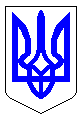 ЧЕРКАСЬКА МІСЬКА РАДАВИКОНАВЧИЙ КОМІТЕТРІШЕННЯВід 28.02.2020 № 202Про затвердження інвестиційної програмиКП «Черкаська служба чистоти» тавнесення змін до договору Розглянувши звернення комунального підприємства «Черкаська служба чистоти» Черкаської міської ради від 19.02.2020 №3887-01-18 щодо продовження строку дії договору від 04.06.2015 на надання послуг з вивезення твердих побутових відходів на території м. Черкаси, керуючись пп. 6 п. «а» ч. 1 ст. 30 Закону України «Про місцеве самоврядування в Україні», ст. 21 Закону України «Про відходи», на підставі пп. 5 п. 5, п. 12 договору від 04.06.2015 на надання послуг з вивезення твердих побутових відходів на території м. Черкаси, беручи до уваги рішення Черкаської міської ради від 13.12.2019 № 2-5362 «Про здійснення заходів щодо поводження з побутовими відходами в місті Черкаси», враховуючи необхідність впровадження єдиного тарифу на комунальну послугу з поводження з побутовими відходами, включаючи послуги з вивезення, перероблення та захоронення побутових твердих та ін. відходів, з метою забезпечення безперервного збору, вивезення та захоронення твердих побутових відходів в місті Черкаси, виконавчий комітет ВИРІШИВ:  1. Затвердити інвестиційну програму комунального підприємства  «Черкаська служба чистоти» у сфері поводження з побутовими відходами у місті Черкаси на період 2020-2025 роки (додаток 1).2.  Продовжити строк дії договору від 04.06.2015 на надання послуг з вивезення твердих побутових відходів на території м. Черкаси, укладеного з комунальним т підприємством «Черкаська служба чистоти» Черкаської міської ради, до 31 травня 2025 року (але у будь-якому випадку до дати укладання за результатами конкурсу нового договору на поводження з побутовими відходами), шляхом укладання додаткової угоди до договору згідно з додатком 2 до цього рішення.3. Уповноважити на підписання додаткової угоди від імені виконавчого комітету міського голову Бондаренка А.В.4. Внести відповідні зміни до рішення виконавчого комітету Черкаської міської ради від 29.05.2015 № 564.5. Контроль за виконанням рішення покласти на заступника міського голови з питань діяльності виконавчих органів ради Коломойця І.А.Заступник міського голови з питаньдіяльності виконавчих органів ради                                              І.В. ВолошинДодаток 1ЗАТВЕРДЖЕНОрішення виконавчого комітету від ________ № ________ЗАТВЕРДЖЕНО:Наказ КП «ЧСЧ»від «___»  лютого 2020 року №____Директор ___________ І.В. СлинькоІНВЕСТИЦІЙНА ПРОГРАМАУ СФЕРІ ПОВОДЖЕННЯ З ПОБУТОВИМИ ВІДХОДАМИ У МІСТІ ЧЕРКАСИ НА ПЕРІОД 2020-2025 РОКИКП «ЧЕРКАСЬКА СЛУЖБА ЧИСТОТИ» ЧЕРКАСЬКОЇ МІСЬКОЇ РАДИІнвестиційна програма Комунального підприємства «Черкаська служба чистоти» Черкаської міської ради на 2020-2025 роки (далі - «Програма») розроблена відповідно до вимог Постанови КМУ від 26.07.2006 року №1010 «Про затвердження Порядку формування тарифів на послуги з поводження з побутовими відходами» та Закону України «Про житлово-комунальні послуги» від 24 червня 2004 року №1875-ІV. Програма передбачає перелік заходів, строки та графік їх реалізації з відповідним обґрунтуванням, а також зазначенням джерел фінансування.Програма не є цільовою програмою органу місцевого самоврядування та спрямована на визначення економічно-обґрунтованих витрат КП «Черкаська служба чистоти» на визначення короткострокових пріоритетів  в діяльності підприємства, покращення якості обслуговування мешканців, шляхом своєчасного та якісного надання послуг. Джерелом фінансування заходів програми є кошти підприємства отримані від ведення фінансово-господарської діяльності. Загальний плановий обсяг капітальних інвестицій цієї Програми складає 22612 тис.грн.Залучення коштів бюджету міста Черкаси не планується.Метою дії Програми є забезпечення розвитку сфери поводження з відходами у місті Черкаси шляхом:Оновлення парку контейнерів для збору побутових відходів об’ємом           1,1 м.куб.;Улаштування контейнерних майданчиків для збору відходів у відповідності до діючих санітарних норм та правил;Оновлення парку сміттєзбиральної техніки;Безпечне захоронення побутових відходів на діючому полігоні ТПВ.Директор КП «ЧСЧ»					                        		  І.В. СлинькоГоловний бухгалтер						             		Є.С. РоговикДодаток 2ЗАТВЕРДЖЕНОрішення виконавчого комітету від ______________ № ________Додаткова угода № ____до договору на надання послуг з вивезення твердих побутовихвідходів на території м. Черкаси від 04.06.2015 м. Черкаси 								       «___» лютого 2020 рокуВиконавчий комітет Черкаської міської ради, в особі міського голови Бондаренка Анатолія Васильовича, який діє на підставі Закону України «Про місцеве самоврядування в Україні» (далі - Замовник), з однієї сторони,Комунальне підприємство «Черкаська служба чистоти» Черкаської міської ради, в особі директора Слинька Ігора Володимировича, який діє на підставі Статуту (далі - Виконавець), з другої сторони, які разом, у подальшому, іменуються Сторони, відповідно до рішення виконавчого комітету Черкаської міської ради від «___» №_____  «Про затвердження інвестиційної програми КП «Черкаська служба чистоти» та внесення змін до договору», сторони вирішили:1. Продовжити строк дії договору від 04.06.2015 на надання послуг з вивезення твердих побутових відходів на території м. Черкаси (далі – Договір) до 31 травня             2025 року.2. Пункт 11 Договору викласти у новій редакції: «Договір діє з 04 червня 2015 р. до 31 травня 2025 р. (але у будь-якому випадку до дати укладання за результатами конкурсу нового договору на поводження з побутовими відходами) і набирає чинності з дня його укладання.».3. Цю додаткову угоду складено у двох примірниках, які мають однакову юридичну силу. 4. Додаткова угода є невід’ємною частиною Договору та є чинною з моменту її підписання сторонами.Міський голова                                  А.В. Бондаренко№, п/пНайменування заходуОбґрунтування заходуОбґрунтування заходуОрієнтована вартість заходу та джерела його фінансування, тис.грн.Орієнтована вартість заходу та джерела його фінансування, тис.грн.Орієнтована вартість заходу та джерела його фінансування, тис.грн.Орієнтована вартість заходу та джерела його фінансування, тис.грн.Строк реалізації заходуСтрок реалізації заходуСтрок реалізації заходуСтрок реалізації заходуСтрок реалізації заходуСтрок реалізації заходуСтрок реалізації заходуСтрок реалізації заходуСтрок реалізації заходуСтрок реалізації заходуСтрок реалізації заходуСтрок реалізації заходуСтрок реалізації заходу№, п/пНайменування заходуОбґрунтування заходуОбґрунтування заходуОрієнтована вартість заходу та джерела його фінансування, тис.грн.Орієнтована вартість заходу та джерела його фінансування, тис.грн.Орієнтована вартість заходу та джерела його фінансування, тис.грн.Орієнтована вартість заходу та джерела його фінансування, тис.грн.2020 рік2020 рік2021 рік2021 рік2021 рік2022рік2023 рік2024рік2024рік2024рік2024рік2024рік2025рік№, п/пНайменування заходуОбґрунтування заходуОбґрунтування заходуВласні коштиВласні коштиБюджетні коштиБюджетні кошти2020 рік2020 рік2021 рік2021 рік2021 рік2022рік2023 рік2024рік2024рік2024рік2024рік2024рік2025рікІ. НАПРЯМОК: ЗБІР ТВЕРДИХ ПОБУТОВИХ ВІДХОДІВ І. НАПРЯМОК: ЗБІР ТВЕРДИХ ПОБУТОВИХ ВІДХОДІВ І. НАПРЯМОК: ЗБІР ТВЕРДИХ ПОБУТОВИХ ВІДХОДІВ І. НАПРЯМОК: ЗБІР ТВЕРДИХ ПОБУТОВИХ ВІДХОДІВ І. НАПРЯМОК: ЗБІР ТВЕРДИХ ПОБУТОВИХ ВІДХОДІВ І. НАПРЯМОК: ЗБІР ТВЕРДИХ ПОБУТОВИХ ВІДХОДІВ І. НАПРЯМОК: ЗБІР ТВЕРДИХ ПОБУТОВИХ ВІДХОДІВ І. НАПРЯМОК: ЗБІР ТВЕРДИХ ПОБУТОВИХ ВІДХОДІВ І. НАПРЯМОК: ЗБІР ТВЕРДИХ ПОБУТОВИХ ВІДХОДІВ І. НАПРЯМОК: ЗБІР ТВЕРДИХ ПОБУТОВИХ ВІДХОДІВ І. НАПРЯМОК: ЗБІР ТВЕРДИХ ПОБУТОВИХ ВІДХОДІВ І. НАПРЯМОК: ЗБІР ТВЕРДИХ ПОБУТОВИХ ВІДХОДІВ І. НАПРЯМОК: ЗБІР ТВЕРДИХ ПОБУТОВИХ ВІДХОДІВ І. НАПРЯМОК: ЗБІР ТВЕРДИХ ПОБУТОВИХ ВІДХОДІВ 1.1.Забезпечення збирання побутових відходівПридбання контейнерів для збору побутових відходів об’ємом 0,24 м.куб. для мешканців приватного сектору.Планова кількість – 200 шт.Орієнтовна вартість контейнера – 1,4 тис.грн./шт.Придбання контейнерів для збору побутових відходів об’ємом 0,24 м.куб. для мешканців приватного сектору.Планова кількість – 200 шт.Орієнтовна вартість контейнера – 1,4 тис.грн./шт.392(280 шт)392(280 шт)хх70(50 шт)70(50 шт)70(50 шт)70(50 шт)70(50 шт)70(50 шт)70(50 шт)70(50 шт)70(50 шт)70(50 шт)70(50 шт)42(30 шт)42(30 шт)1.2.Придбання пластикових контейнерів для збору ТПВ об’ємом 0,24 м3Придбання контейнерів для збору побутових відходів об’ємом 1,1 м.куб. для збору побутових відходів від населення багатоповерхових будинків.Планова кількість – 500 шт.Орієнтовна вартість контейнера – 9 тис.грн./шт.Придбання контейнерів для збору побутових відходів об’ємом 1,1 м.куб. для збору побутових відходів від населення багатоповерхових будинків.Планова кількість – 500 шт.Орієнтовна вартість контейнера – 9 тис.грн./шт.4500(500 шт)4500(500 шт)хххххх900(100 шт)900(100 шт)900(100 шт)900(100 шт)900(100 шт)900(100 шт)900(100 шт)900(100 шт)900(100 шт)1.3.Будівництво контейнерних майданчиків  для збору побутових відходів.Планова кількість – 20 шт.Орієнтовна вартість – 120  тис.грн./шт.Очікуваний ефект:Приведення контейнерних майданчиків для збору відходів відповідно до вимог  санітарних норм та правил . Планова кількість – 20 шт.Орієнтовна вартість – 120  тис.грн./шт.Очікуваний ефект:Приведення контейнерних майданчиків для збору відходів відповідно до вимог  санітарних норм та правил . 2400(20 шт)2400(20 шт)хх480(4 шт)480(4 шт)480(4 шт)480(4 шт)х480(4 шт)480(4 шт)480(4 шт)480(4 шт)480(4 шт)480(4 шт)480(4 шт)480(4 шт)ІІ. НАПРЯМОК: САНІТАРНЕ ОЧИЩЕННЯ КОНТЕЙНЕРІВ ТА КОНТЕЙНЕРНИХ МАЙДАНЧИКІВІІ. НАПРЯМОК: САНІТАРНЕ ОЧИЩЕННЯ КОНТЕЙНЕРІВ ТА КОНТЕЙНЕРНИХ МАЙДАНЧИКІВІІ. НАПРЯМОК: САНІТАРНЕ ОЧИЩЕННЯ КОНТЕЙНЕРІВ ТА КОНТЕЙНЕРНИХ МАЙДАНЧИКІВІІ. НАПРЯМОК: САНІТАРНЕ ОЧИЩЕННЯ КОНТЕЙНЕРІВ ТА КОНТЕЙНЕРНИХ МАЙДАНЧИКІВІІ. НАПРЯМОК: САНІТАРНЕ ОЧИЩЕННЯ КОНТЕЙНЕРІВ ТА КОНТЕЙНЕРНИХ МАЙДАНЧИКІВІІ. НАПРЯМОК: САНІТАРНЕ ОЧИЩЕННЯ КОНТЕЙНЕРІВ ТА КОНТЕЙНЕРНИХ МАЙДАНЧИКІВІІ. НАПРЯМОК: САНІТАРНЕ ОЧИЩЕННЯ КОНТЕЙНЕРІВ ТА КОНТЕЙНЕРНИХ МАЙДАНЧИКІВІІ. НАПРЯМОК: САНІТАРНЕ ОЧИЩЕННЯ КОНТЕЙНЕРІВ ТА КОНТЕЙНЕРНИХ МАЙДАНЧИКІВІІ. НАПРЯМОК: САНІТАРНЕ ОЧИЩЕННЯ КОНТЕЙНЕРІВ ТА КОНТЕЙНЕРНИХ МАЙДАНЧИКІВІІ. НАПРЯМОК: САНІТАРНЕ ОЧИЩЕННЯ КОНТЕЙНЕРІВ ТА КОНТЕЙНЕРНИХ МАЙДАНЧИКІВІІ. НАПРЯМОК: САНІТАРНЕ ОЧИЩЕННЯ КОНТЕЙНЕРІВ ТА КОНТЕЙНЕРНИХ МАЙДАНЧИКІВІІ. НАПРЯМОК: САНІТАРНЕ ОЧИЩЕННЯ КОНТЕЙНЕРІВ ТА КОНТЕЙНЕРНИХ МАЙДАНЧИКІВІІ. НАПРЯМОК: САНІТАРНЕ ОЧИЩЕННЯ КОНТЕЙНЕРІВ ТА КОНТЕЙНЕРНИХ МАЙДАНЧИКІВІІ. НАПРЯМОК: САНІТАРНЕ ОЧИЩЕННЯ КОНТЕЙНЕРІВ ТА КОНТЕЙНЕРНИХ МАЙДАНЧИКІВІІ. НАПРЯМОК: САНІТАРНЕ ОЧИЩЕННЯ КОНТЕЙНЕРІВ ТА КОНТЕЙНЕРНИХ МАЙДАНЧИКІВІІ. НАПРЯМОК: САНІТАРНЕ ОЧИЩЕННЯ КОНТЕЙНЕРІВ ТА КОНТЕЙНЕРНИХ МАЙДАНЧИКІВІІ. НАПРЯМОК: САНІТАРНЕ ОЧИЩЕННЯ КОНТЕЙНЕРІВ ТА КОНТЕЙНЕРНИХ МАЙДАНЧИКІВІІ. НАПРЯМОК: САНІТАРНЕ ОЧИЩЕННЯ КОНТЕЙНЕРІВ ТА КОНТЕЙНЕРНИХ МАЙДАНЧИКІВІІ. НАПРЯМОК: САНІТАРНЕ ОЧИЩЕННЯ КОНТЕЙНЕРІВ ТА КОНТЕЙНЕРНИХ МАЙДАНЧИКІВІІ. НАПРЯМОК: САНІТАРНЕ ОЧИЩЕННЯ КОНТЕЙНЕРІВ ТА КОНТЕЙНЕРНИХ МАЙДАНЧИКІВІІ. НАПРЯМОК: САНІТАРНЕ ОЧИЩЕННЯ КОНТЕЙНЕРІВ ТА КОНТЕЙНЕРНИХ МАЙДАНЧИКІВ2.1.Придбання спеціального автомобіля для миття контейнерів майданчиківПланова кількість – 1 шт.Орієнтовна вартість – 4600 тис.грн./шт.На виконання вимог Державних санітарних норм  та правил утримання територій населених місць. Забезпечення систематичного санітарного миття контейнерів та контейнерних майданчиківПланова кількість – 1 шт.Орієнтовна вартість – 4600 тис.грн./шт.На виконання вимог Державних санітарних норм  та правил утримання територій населених місць. Забезпечення систематичного санітарного миття контейнерів та контейнерних майданчиків4600(1 шт)4600(1 шт)хххх4600(1 шт)4600(1 шт)4600(1 шт)ххххххххІІІ. НАПРЯМОК: ПОЛІГОН ТПВІІІ. НАПРЯМОК: ПОЛІГОН ТПВІІІ. НАПРЯМОК: ПОЛІГОН ТПВІІІ. НАПРЯМОК: ПОЛІГОН ТПВІІІ. НАПРЯМОК: ПОЛІГОН ТПВІІІ. НАПРЯМОК: ПОЛІГОН ТПВІІІ. НАПРЯМОК: ПОЛІГОН ТПВІІІ. НАПРЯМОК: ПОЛІГОН ТПВІІІ. НАПРЯМОК: ПОЛІГОН ТПВІІІ. НАПРЯМОК: ПОЛІГОН ТПВІІІ. НАПРЯМОК: ПОЛІГОН ТПВІІІ. НАПРЯМОК: ПОЛІГОН ТПВІІІ. НАПРЯМОК: ПОЛІГОН ТПВІІІ. НАПРЯМОК: ПОЛІГОН ТПВІІІ. НАПРЯМОК: ПОЛІГОН ТПВІІІ. НАПРЯМОК: ПОЛІГОН ТПВІІІ. НАПРЯМОК: ПОЛІГОН ТПВІІІ. НАПРЯМОК: ПОЛІГОН ТПВІІІ. НАПРЯМОК: ПОЛІГОН ТПВІІІ. НАПРЯМОК: ПОЛІГОН ТПВІІІ. НАПРЯМОК: ПОЛІГОН ТПВ3.1.Придбання бульдозерів для розрівнювання та ущільнення ТПВПридбання бульдозерів для розрівнювання та ущільнення ТПВПланова кількість – 2 шт.Забезпечення ущільнення та розрівнювання  відходів на полігоні ТПВ.Планова вартість – 2500 тис.грн./шт.Планова кількість – 2 шт.Забезпечення ущільнення та розрівнювання  відходів на полігоні ТПВ.Планова вартість – 2500 тис.грн./шт.5000(2 шт)5000(2 шт)хх2500(1 шт)2500(1 шт)2500(1 шт)2500(1 шт)хххххххх3.2.Пошарова ізоляція відходівПошарова ізоляція відходівПерекриття відходів шаром піску/грунту для запобігання виникненню пожеж в тілі полігону.Планова кількість піску на рік – 8000 тон.Планова вартість піску – 0,09 тис.грн./тону.Перекриття відходів шаром піску/грунту для запобігання виникненню пожеж в тілі полігону.Планова кількість піску на рік – 8000 тон.Планова вартість піску – 0,09 тис.грн./тону.43204320хх720720720720720720720720720720720720ІV. НАПРЯМОК: РОЗДІЛЬНЕ ЗБИРАННЯ ВІДХОДІВІV. НАПРЯМОК: РОЗДІЛЬНЕ ЗБИРАННЯ ВІДХОДІВІV. НАПРЯМОК: РОЗДІЛЬНЕ ЗБИРАННЯ ВІДХОДІВІV. НАПРЯМОК: РОЗДІЛЬНЕ ЗБИРАННЯ ВІДХОДІВІV. НАПРЯМОК: РОЗДІЛЬНЕ ЗБИРАННЯ ВІДХОДІВІV. НАПРЯМОК: РОЗДІЛЬНЕ ЗБИРАННЯ ВІДХОДІВІV. НАПРЯМОК: РОЗДІЛЬНЕ ЗБИРАННЯ ВІДХОДІВІV. НАПРЯМОК: РОЗДІЛЬНЕ ЗБИРАННЯ ВІДХОДІВІV. НАПРЯМОК: РОЗДІЛЬНЕ ЗБИРАННЯ ВІДХОДІВІV. НАПРЯМОК: РОЗДІЛЬНЕ ЗБИРАННЯ ВІДХОДІВІV. НАПРЯМОК: РОЗДІЛЬНЕ ЗБИРАННЯ ВІДХОДІВІV. НАПРЯМОК: РОЗДІЛЬНЕ ЗБИРАННЯ ВІДХОДІВІV. НАПРЯМОК: РОЗДІЛЬНЕ ЗБИРАННЯ ВІДХОДІВІV. НАПРЯМОК: РОЗДІЛЬНЕ ЗБИРАННЯ ВІДХОДІВІV. НАПРЯМОК: РОЗДІЛЬНЕ ЗБИРАННЯ ВІДХОДІВІV. НАПРЯМОК: РОЗДІЛЬНЕ ЗБИРАННЯ ВІДХОДІВІV. НАПРЯМОК: РОЗДІЛЬНЕ ЗБИРАННЯ ВІДХОДІВІV. НАПРЯМОК: РОЗДІЛЬНЕ ЗБИРАННЯ ВІДХОДІВІV. НАПРЯМОК: РОЗДІЛЬНЕ ЗБИРАННЯ ВІДХОДІВІV. НАПРЯМОК: РОЗДІЛЬНЕ ЗБИРАННЯ ВІДХОДІВІV. НАПРЯМОК: РОЗДІЛЬНЕ ЗБИРАННЯ ВІДХОДІВ1.Придбання  контейнерів об’ємом 1,1 м3 для роздільного збирання побутових відходів.Придбання  контейнерів об’ємом 1,1 м3 для роздільного збирання побутових відходів.Необхідна кількість – 280  шт.Контейнера необхідні для виставлення по території проживання мешканців багатоповерхових будинків з метою збору максимальної кількості вторинного сировини (ПЕТ пляшки, поліетилен, харчові відходи, папір/картон, метал, скло, лампи/батарейки).Орієнтовна вартість контейнера  сітки - 5 тис.грн./шт.Очікуваний ефект:Зменшення кількості сміття, що вивозиться на полігон ТПВ;Продовження термінів експлуатації діючого полігону ТПВ шляхом зменшення кількості сміття, що завозиться;Виділення зі складу сміття, упаковок та пляшок, які створені синтетично для подальшого їх повторного використання;Отримання доходу від сортування сміття.Зменшення тарифу на збір та вивезення побутових відходів.Необхідна кількість – 280  шт.Контейнера необхідні для виставлення по території проживання мешканців багатоповерхових будинків з метою збору максимальної кількості вторинного сировини (ПЕТ пляшки, поліетилен, харчові відходи, папір/картон, метал, скло, лампи/батарейки).Орієнтовна вартість контейнера  сітки - 5 тис.грн./шт.Очікуваний ефект:Зменшення кількості сміття, що вивозиться на полігон ТПВ;Продовження термінів експлуатації діючого полігону ТПВ шляхом зменшення кількості сміття, що завозиться;Виділення зі складу сміття, упаковок та пляшок, які створені синтетично для подальшого їх повторного використання;Отримання доходу від сортування сміття.Зменшення тарифу на збір та вивезення побутових відходів.1400(280 шт)1400(280 шт)хх250(50 шт)250(50 шт)250(50 шт)250(50 шт)250(50 шт)250(50 шт)250(50 шт)150(30 шт)150(30 шт)150(30 шт)150(30 шт)150(30 шт)ЗАГАЛОМ ПО ЗАХОДАМ, тис.грн.ЗАГАЛОМ ПО ЗАХОДАМ, тис.грн.ЗАГАЛОМ ПО ЗАХОДАМ, тис.грн.ЗАГАЛОМ ПО ЗАХОДАМ, тис.грн.ЗАГАЛОМ ПО ЗАХОДАМ, тис.грн.2261222612хх402040209040904024202420242022922292229222922292Замовник :ВИКОНАВЧИЙ КОМІТЕТ ЧЕРКАСЬКОЇ МІСЬКОЇ РАДИ18000, м. Черкаси, вул. Байди Вишневецького, 36, код ЄДРПОУ 04061547А.В. БондаренкоВиконавець:КОМУНАЛЬНЕ ПІДПРИЄМСТВО «ЧЕРКАСЬКА СЛУЖБА ЧИСТОТИ» ЧЕРКАСЬКОЇ МІСЬКОЇ РАДИ18003, м. Черкаси, вул. Чайковського, 117,  код ЄДРПОУ 03328652І.В. Слинько